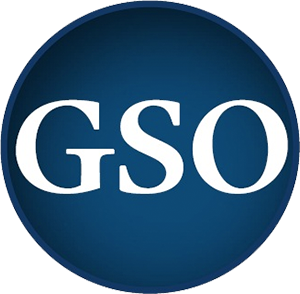 Feb 1, 2023Regular Meeting MinutesExecutive SummaryAuthor: Abiodun Adeoye, GSO Recording Secretary 2022-2023IntroductionOn Wednesday, February 1, 2023, the Graduate Student Organization held its fourth senate meeting for the 2022-2023 academic year in Lyman Hall, room 132. At the meeting, two new university senators, Rashida Thomas and Cassidy Thomas, and a new senator-at-large, Alex Scrivner, were elected by the Senate through a vote of acclamation. The senate also extensively deliberated on Senate Resolution 23.06, A Resolution Establishing the GSO’s Recognition and Support of Syracuse University’s Graduate Student Employee Unionization Campaign and passed it with super-majority support (49 Yes; 2 No; 2 Abstentions). The President gave her report and, upon the directive of the Senate, a section of the report was struck by simple majority (21 Yes; 14 No; 5 Abstentions)(see page 12).ResolutionsThe senate voted to pass Senate Resolution 23.06 by a vote of 49 Yes, 2 No, and 2 Abstentions. Discussion commenced at 6:37 PM and concluded at 8:40 PM (pages 4-10). Alex Scrivner, Roger Rosena, and Carlos Ramirez-Arenas began the discussion by speaking in support of the resolution. Many Senators gave varying degrees of remarks in support of, in opposition to, and on points of clarification to the resolution. The Senate also voted to pass Senate Resolution 23.05, A Resolution to Amend the GSO Constitution (Establishing the Rules and Administration Special Committee) with a vote of 40 Yes, 1 No, 3 Abstentions. The Senate voted to postpone Resolution 23.04, “A Resolution to Amend the GSO Constitution (Creating the Executive Board Advisory Council and Ensuring Executive Continuing and Accountability)” until the next regular meeting on March 1st, 2023.Special Funding RequestsThe Mathematics Graduate Student Organization requested $6,787.23 for the 48th Annual New York State Regional Mathematics Conference. It was approved by the Senate with a vote of 39 Yes, 0 No, and 1 Abstention.AppendicesThere are five appendices in these Regular Meeting Minutes. They have been included in order to capture the full statements of Senators, as well as struck sections of the President’s report. The Senators’ statements were related to SR 23.06. Appendix A includes the full written statement of the Indigenous Graduate Students Organization. Appendix B includes the full written statements of five senators: Alex Scrivner, Carlos Ramirez-Arenas, Gabriela Wemple, Mike Goodman, and Emma Culver. Appendix C includes the full vote count of the Vote by Roll on SR 23.06. Appendix D includes the section of the President’s report that was struck from the record by the Senate. Appendix E includes the remainder of the President’s report (without the stricken section).Votes and motionsDuring the discussion on SR 23.06 from 6:37 PM to 8:40 PM, senators called for votes at various times. The full vote counts can be found on the page in parentheses next to each vote. The votes are as follows:Vote to end debate on amendment – 7:10 PM (page 7)Motion to call to question – 7:17 PM (page 8)Motion to a vote on calling to question – 7:23 PM (page 8)Motion to record vote by roll – 7:25 PM (page 9)Vote to vote by roll – 7:31 PM (page 9)Vote (in favor of calling debate on amendment) – 7:41 PM (page 9)Vote on amendment (to add the “sometimes” clause or keep it the same) – 7:43 PM (page 9)Vote on motion to add “excluding financial support” to the resolution – 7:52 PM (page 10)Vote on SR 23.06 – 8:40 PM (page 13)The meeting adjourned at 10:30 PM. The next meeting will be on March 1, 2023, in Lyman 132 at 5:30 PM.Meeting minutesCall to order by the Vice President of Internal Affairs – 5:44 PMMotion to allow undergraduate students in attendance – 5:45 PMUnanimous vote: Yes – 49 membersApproval of previous meeting minutes – 5:46 PMSyracuse University land acknowledgement and opening remarks – 5:47 PMRules of the Senate Motion from the Chair to adopt the temporary rules of debate on the Resolution for the Feb 1, 2023 meeting Vito Iaia, President Pro Tempore of the Senate (5:55 PM)Motion to amend point two to allow for a member of the deliberative assembly to speak three times Benjamin Tetteh, University Senator – 5:55 PMWhy three times?IVP – Three times would give everyone 9 minutes each to discuss the topic; if every member of the assembly used their full allotment, the debate would total over 7 hoursPresident – point of clarification Would this be three times on resolution and three times on amendment?IVP (Chair) – YesCeding time means giving remaining time to others Parliamentarian Zafar Ali will keep track of time and track of who is speaking Vote on the amendment to change it from two to three times – 5:56 PMAmendment fails Vote to pass amendment – 5:59 PM46 Yes, 2 No, 1 AbstainElections – 6:00 PMCan elect up to three university senators and one at large senatorNominations: Cassidy Thomas, Rashida Thomas (nominated by CJ Arnell)Introductions: 6:04 PMQuestions: 6:06 PMKellin Tasber, University SenatorWhat committee would you be interested in serving?Cassidy: Travel Grant and FinanceRashida: Outreach and DEIAVito IaiaWhich university senate committee?Cassidy – would be happy to go wherever needed; needs to familiarize themself with the committeesRashida – does not have expertise but would love to engageVote (of acclamation because there are only two senator candidates)Cassidy Thomas (unanimous)Rashida Thomas At large Senator – 6:13 PMAlex Scrivner Questions:Nicholas Pelletier, APS Data ScienceWhy do you want to give up being an academic senator?To get other people in program to have a chance to experience the SenateVote of acclamationUnanimous Elections closed at 6:17 PMMotion to suspend the rules of order and move to new business –6:18 PM; Aditya Hartalkar, APS Electrical Engineering Motion secondedOld businessTwo constitutional amendmentsPoint of information – CJ ArnellHow will we vote if we run out of clickers?Vote by clicker and by handFive members without a clicker as of 6:21 PMVote for suspending the rules of order – 6:21 PM43 Yes, 4 No, 0 AbsentionsReading of Senate Resolution 23.06: Resolution Establishing the GSO’s Recognition and Support of Syracuse University’s Graduate Student Employee Unionization – 6:24 PMPresentation by Alex Scrivner, Roger Rosena, and Carlos Ramirez-Arenas – 6:31 PMAlex – Talked about the relevance and popularity on campus. See Appendix B for full statementRoger – Reiterate that the GSO is formed to advocate the needs of graduate students. The Constitution states that senators are empowered to speak on behalf of graduate students. Should be passed because as part of his speech at his election, he spoke about representing all graduate students. Last he checked, it had 150 sponsors, 132 of which are graduate student employees. Many graduate students have voiced support. Would be a major misrepresentation and misuse of his power if he ignores it.Carlos –  Explained that it was the GSO that allowed him to meet other graduate students from different departments, many of whom he is now working with. He has seen many of them struggle in many ways including health troubles, inability to see family, etc. graduate students say that unionization is the best way to solve many of the problems that graduate students face. See appendix B for the senator’s other written remarks.Discussion – 6:37 PMVito Iaia People who have been involved, what would they like to approach first?JT PaustianHealthcare and minimum stipend that matches the living wageBenjamin Tetteh, University Senator How much engagement have you had with the graduate student body up to this stage?Alex ScrivnerThe people who helped write it had hundreds of conversations with students around campusRead a brief statement and asked a few questionsWhy this specific type of union?Concerns about international students; how does a collective bargaining agreement impact contracts?We all have different programs; how have we as a union spoken with various colleagues? Newhouse colleagues feel it is too early to take a position. They believe it is better to go back to the drawing board and have deeper and longer conversations.Motion to remove the sentence from “we raise our voice….” to “...strong contract” – President; 6:47 PMCassidy Thomas, University Senator – 6:49 PMVentures to say that the debate has been ongoing and has been happening for many years inside and outside of the GSO SenateAustin Lewter – 6:50 PMIf senators have not spoken to their constituents, it is a bit of a concern.Sweta Roy – 6:51 PMAgrees with the amendment because she would rather have Syracuse be compared to other upstate NY universities. Went through the appendix and found that other schools do not have the full guarantees that the Resolution state.Kirin Taylor – 6:52In favor of keeping the sentence because the limitation being referred to concerns legal support and guarantees as graduate students. Being in the bargaining process is important, and it is not too early.Mike Goodman – 6:54 PM (see Appendix B for full written statement)President – 6:55 PMNothing is secured; it is a bargaining union. The school does not oblige. Some of the facts speak against the idea that is the only way to secure raises and other things (considering the recent raises).Raiana Carvalho, APS Mass communications – 6:57 PMWe can achieve changes and appreciate them thus far; thinks that the recent ones are because of union efforts. Thinks that the suggestions are that more transformative change can occur through a union.JT Paustian, APS Physics – 6:58 PMBelieves in the power of transformative change as part of experience with the GEIC. Committee has been repeatedly ignored and disregarded by university administrators; extended waiting times and continued requests from graduate students.Political Science APS – 6:59 PMDepartment is largely in support of it. If we saw anything close to transformative change lately it is because the administration knows it.Audience member – 7:01 PMIt is okay if not everyone is not in agreement *Sweta Roy ceded time to President*President – 7:03 PMUniversity is not obliged to do anything. The conversations started in September. Board of Trustees affirmed that there would be raises to the stipend. The movement is there but there is no collective bargaining agreement. SEIU is not the best way to transformative change. Does not see the collaborative action to secure the change.Austin Lewter, APS Pan African Studies – 7:06 PMWould like to know what makes Syracuse University unique in light of efforts at peer institutions; what makes the university unique to the unionization effort. Believes that the statement about collaborative effort not being collaborative is misrepresented.Sam Paul, Political science department – 7:07 PMIt has been going on for a long time; not in tandem and not parallel to each other. They are not advocating for a set contract at the moment. Looking for solidarity among peers. Back and forth about misinformation is going off-topic.Vote to end debate on amendment – 7:10 PMMajority voteVote yes means in favor of striking clause, and no means keepingAmendment fails and statement stays as isJT Paustian requests Benjamin Tetteh to repeat questions – 7:11 PMCarlos Ramirez-ArenasResolution does not create union; instead encourages the creation. Does not state an agenda; identifies certain aspects and opportunities that the union can contribute in its creationCaitlin Smith, APS Human DevelopmentWebsite shows representation from students from over 80 different colleges. Everyone is welcome to have different conversations. One of the goals is not to set ceilings but to set a floor.Motion to call question – 7:17 PMDiscussion on calling the question – 7:19 PMPresidentBelieves it is unfair to call the question when the resolution has not been discussed in great detail, according to Robert’s RulesThings said in the Resolution are on the record, so it is democratic to allow people to voice their opinions on the resolution.Benjamin Tetteh, University SenatorBelieves it is important to exhaust the discussion before voting.Move to a vote on calling to question on Senate Resolution 23.06 – 7:23 PM28 Yes, 19 No, 4 AbstainDoes not pass, and go back to further debateContinued discussion – 7:25 PMAlex Scrivner – senators can contact them anytimeHayley Bowen, APS English Speaks in favor of the resolution on behalf of the English and Creative Writing Programs. More than 90% of graduate students in both departments have signed union cardsDominic Wilkins, Senator-at-LargeMoves to record the vote by roll.*Seconded and moved to immediate vote, per Senate rules* Interruptions – 7:29 PMBenjamin Tetteh, University SenatorNot fair to go straight to vote instead of further discussionVote to vote by roll - 7:31 PM32 Yes, 18 No, 2 AbstentionsMotion to vote by roll has been adopted and back to debate on the resolutionFurther discussion – 7:32 PM*Sweta Roy cedes time to President*PresidentDoes not make sense to task internal affairs vp with external affairsMoves to amend sentence: “....which has been shown to reliably provide the following” to “has been shown to sometimes reliably provide some of the following”Benjamin TettehWants decorum to remain in SenateEmma Dickman, former APS Does not believe that it is disingenuous to include information on collective bargaining. Reason for organizing SEIU is because they have won victories in other placesAustin LewterMotion to move question on amendmentVote – 7:41 PMAll in favor of calling debate on amendment 38 Yes, 14 No, 4 AbstainPasses and goes right to vote on amendmentVote on amendment – 7:43 PMVote Yes means to add the “sometimes” clause; “No” means to keep it the same36 No, 10 Yes, 3 AbstentionsBack to debate on Resolution as a whole – 7:45 PMStatement on behalf of the Indigenous Graduate Student Association (see Appendix A)Michael AmmouryQuestion regarding the clause dealing with the EVP. Does support include financial support?Alex ScrivnerNo intention of financial support; intention is for communication, to make sure that graduate students have access to information more broadly.*Ammoury motions to add to the clause “excluding financial support”*Vote on the motion – 7:52 PM39 Yes, 9 No, 2 AbstentionAmendment passes, and “excluding financial support” is added to the resolutionDiscussion on resolution – 7:55 PMYuri Pavlov, Instructional Design APS Wants to vote no on the resolutionSyracuse does fantastic job to support studentsWay the document is written suggests it needs more timeUnions do not produce wealth and instead sucks out wealthSergio SaraviaSyracuse does not do a good job; students are being underpaid. Thinks it is misleading to say that unions do not work; unionized workers earn at least 10% more than peers who are not unionized. At least 48% of workers in the US want to unionizeAbiodun Adeoye – 8:01 PMSaid that he does not believe that the current wages for graduate students is enough to live on and make ends meet; spoke on how he could not have survived off of his current on-campus job without an external source of income which comes in form of his stipend through his fellowship which is not based out of Syracuse UniversitySara Joe 70% of students in their program are disabled and hopes that Senators are speaking to their constituentsTaylor HarmonSupports it wholeheartedlyGabrielle Wemple (see Appendix B for full statement)Ben Valen, APS PsychologyHad conversations with people about the union and across cohorts in the different areas, students are in support of it. TAs are overworked and understaffed and underpaid. Strongly suggests that people support the resolution because it would help students get one step closer to what they deserve.Caitlin SmithWould like students to show support for ResolutionAPS EngineeringKnows engineers who took second jobs to pay for expensesBenjamin TettehThe point being raised is not a matter of who shouts the loudest or any naysayers. Not against the motion but has reservations brought from reservations Audience memberWould it include all students who have on campus per hour jobs?Answer: it is in processPresident Supports the resolution, not the way it is written. We have not sat down in a Senate meeting to discuss it in great detail. Does not believe there has been fair debate in the GSO senate based on it.International student International students do not have benefits. Emma Culver, APS MPADid a poll – students totaling more than the MPA cohort agreed unanimously in favor of resolution.Student from Chemistry departmentSpeaking in favor of it. Thinks that the resounding support represents that graduate students are collectively asking for the opportunity to fight for themselves.Daniela Puente, GSO Communications SecretarySpeaking in support and calling for a vote on the resolutionVote on Graduate Student Union Resolution – 8:40 PM49 Yes, 2 No, Abstain 2 (see Appendix C for full vote count)Motion to recess – 8:53 PMBack at 9:02 PMResolution 23.04 – 9:05 PMMotion to table resolution until next meeting – 9:07 PMMajority to table passesResolution 23.05 – 9:08 PMMotion to vote on Resolution 23.05 – 9:08 PM40 Yes, 1 No, 3 AbstentionsMotion to move the special funding request up – 9:11 PMMajority Yes, 0 No, 1 abstentionSpecial Funding Request – 9:12 PMMathematics Graduate Organization requesting $6,787.23 for the 48th Annual New York State Regional Mathematics ConferenceQuestions – 9:19 PMVito Iaia What do you plan to use the rest of the $500 in the department bank account for?Hold an end-of-year event for the department Rashida ThomasHow much is left in the GSO budget?About $8,000 leftFurther rounds of discussionVote – 9:31 PM39 Yes, 0 No, 1 AbstentionPresident’s report – 9:32 PMQuestions – 9:40 PMSergio SaraviaMisleading to say international students would be affected by unionization efforts because of protections under international labor rightsKellin Tasber, University Senator – Motion to strike from the GSO President’s Report addressing unionization, in light of passing Resolution 23.06 – 9:42 PMSeconded (see Appendix D for excised section)See Appendix E for the president’s report post-excised sectionDiscussion – 9:43 PMMotion to call question to end debate – 9:53 PMVoting – 9:55 PM21 Yes, 14 No, 5 AbstentionsContinued discussion of the struck section – 9:56 PMConclusion after call on the time limit by Parliamentarian – 10:11 PMInternal Vice President’s Report – 10:11 PMApproval of executive absence (GSOC 2.2k & 2.3c.vi): ComptrollerMotion by Chair (IVP)SecondedVote by hand – 10:14 PMMotion passes by a majority voteCART Services – 10:17 PMExternal Vice President Report – 10:18 PMAsk for written remarksQuestions about tickets – 10:20 PMIdea for waitlist by Kellin TasberConcluded at 10:25 PMAnnouncements and remarks for the record – 10:27 PMKellin TasberInvite LGBTQ+ people and friends for Resource Center stuffRashida Thomas Multicultural center is having black history month eventsCommunications SecretaryGoogle form for sending events; it will be on GSO websiteNext meeting will be on Wednesday Mar 1, 2023 at 5:30 PMMotion to adjourn – 10:30 PMSeconded Meeting adjourned at 10:30 PMAppendix AStatement of Solidarity of Indigenous Graduate Student Association (IGSA) with the Syracuse Graduate Employees United (SGEU)We, the membership of the Indigenous Graduate Student Association (IGSA), stand in solidarity with the efforts of the Syracuse Graduate Employees United (SGEU) to organize a labor union representing the graduate student employees who do so much to contribute to the material success and financial profitability of the Syracuse University community.            Although we make up a small percentage of the graduate students at Syracuse, the IGSA contains students from numerous nations who speak many distinct languages. We hail from diverse territories across Turtle-Island, as well as embracing our Indigenous relations beyond the waters in the multitude of lands settled and colonized in the past and present. Although we may seem few in number within the Syracuse community, we are legion! Our voices and concerns come from many places, some near and some far, but we speak with one voice to call for proper respect to be shown to all of our allies and relations.            While the Syracuse administration has been agreeable in listening to our questions, opinions and complaints, the imbalance of power could not be more apparent and we feel the need to stand in solidarity with the SGEU based on what we feel is unjust and inequitable treatment of our Indigenous staff and faculty members. Syracuse University pays top-administrators generous salaries totaling into the hundreds-of-thousands of dollars, while graduate students and student faculty often struggle to make ends meet and pay necessary bills like rent, utilities, and healthcare co-pays. Those of use who work as faculty and staff here at Syracuse University often experience burn-out. We feel that everyone who works here would benefit from the democratization of the workplace brought on by organizing an employee union. We want more of a voice when it comes to decision-making and negotiating for a safe, healthy, productive work environment for our graduate student employees.            Prioritization of certain departments and professional fields is made obvious by the differences in salary, summer-funding, and teaching-loads between graduate students expected to perform similar or identical functions for the university. We believe that all graduate students deserve to be paid a living-wage that provides for their physical, mental, and emotional well-being, as well as providing more robust relocation services for graduate students arriving from regions outside the national boundaries of the United States.            The IGSA believes that forming an employee labor-union would be a momentous shift towards better wages and working conditions for the graduate students whose concomitantly work and research allows Syracuse to continue to flourish as a multi-billion dollar corporation.            The IGSA does not feel that the growing Syracuse’s endowments should be granted higher priority than the physical and mental health and well-being of the graduate student who work hard to teach and mentor the next generation of researchers simultaneously to our own research, studies, professional, and career-building activities.             The IGSA bears witness to the successes that other graduate students across the country have had in forming their own employee labor-unions. Those of us who have attended other universities recall well the superior treatment, salary, and working conditions our already-unionized graduate student Teaching Assistants elsewhere received compared to what Syracuse University provides to non-prioritized departments and programs.            We the IGSA stand in solidarity with the Syracuse Graduate Employees United (SGEU) and call on all graduate students of Syracuse to employ and (to employ the words of Minister Huey P. Newton)  exhaust our legally-protected right to democratic assembly, labor-organizing, and our right to publicly petition for redress of grievances.IGSA President                        _____Autumn Lancette___IGSA Vice-President               _____Ma’ii Villa________IGSA Treasurer                       _____Chelsea Dockstader__IGSA Council Member            _____Red Burkett_______Appendix B – Senator statementsStatement from Alex Scrivner“Resolution 23.06 was in recognition of a growing super majority of graduate employees on SU campus who have signed union authorization cards. It was written under the understanding that the GSO body has an obligation to support our graduate students in ways they cannot do individually or even within their own departments, to whichever means are available to it. The resolution charges the Eboard and GSO senators to publicize on their available channels of communication a public statement of support for graduate student employees to have the right to collectively organize and vote for a union and henceforth a collective bargaining unit to negotiate a working contract between themselves and administration which sees to their needs. The statement also clarifies, in unanimity with previous statements made by other graduate student organizations at other universities that the GSO's current channels of advocacy cannot do what a legal bargaining unit can for the types of changes graduate student employees want to see at Syracuse University. The resolution appendixes and account for the growing support on campus for a graduate employee union and the different victories made by graduate unions across other private university institutions.”Statement from Carlos Ramirez-Arenas“This resolution was presented to the Senate for the GSO to take an official stance regarding the current unionization campaign on campus. Besides making a symbolic and public endorsement of the campaign, the resolution made available the GSO's non-monetary resources (like listservs and social media) to help spread out information related to the unionization campaign.”Statement from Gabriela Wemple, SUNY ESF Senator“I heard a concern that graduate student work union dues will be expensive. During my experience in the ESF Graduate Student Union (CWA 1104 GSEU), I paid about $8 per paycheck to receive all union benefits. In just one year, the union was able to save me $1,025. This came in the form of a reimbursement for fees that workers should not have had to pay at their workplace and from the bargaining unit standing up to administration to not have a $525 Excellence and Success Fee added to our student bill. While there are still issues that remain to be solved on campus, I am thankful for all that the union has provided. These are the reasons that I strongly support the resolution to protect Syracuse’s (university) graduate workers.”Statement from Mike Goodman, SUNY ESF Senator“I have the privilege to serve as the ESF Graduate Student Association Vice President of External Affairs which places me in the role of Student Trustees on the ESF Board of Trustees. This is the same position the GSO President sits in. I understand that as an individual even on the Board of Trustees my advocacy limits, any individual’s does, recognizing your limits is vital for effective leadership. At ESF, the union effort has successfully negotiated better working conditions for graduate student workers. No one person made this happen. It was a collective effort. I firmly believe a unionization effort will have a similar result here at SU. I am proud to support this resolution in its entirety.”Remarks from Emma Culver, APS Public Administration (summarized)I am a fifth-year student at Syracuse University. As an undergrad here at SU, I only qualified for the Forever Orange scholarship when I applied for my master’s program. I was told that I could only apply for a GAship, which I was awarded, but I did not get any of the traditional GA scholarship benefits because I am an “hourly worker.” Speaking on behalf of my cohort, many people in my program are actively engaged in this effort for unionization. I did a poll of the people from my program; more than half of the cohort responded unanimously for me to vote in favor of this resolution.Appendix CVote by Roll – SR 23.06Vote count: Yes – 49; No – 2; Abstain – 23Voting Members:Anthropology, Ause Durakoglu – YesApplied Data Science, Nicholas Pelletier – YesArchitecture (M. Arch), Erin O’Daniel – YesArt History, Madelaine Thomas – YesBioengineering, Sweta Roy – AbstainBiology, CJ Arnell – YesBusiness Administration, Gabriel Uy – YesChemistry, Andrea Sprague–Getsy – YesCivil Engineering, Gargi De – YesCommunication & Rhetorical Studies, D. Durk – YesComposition & Cultural Rhetoric, Karisa Bridgelal – YesComputer Science, Gowtham Behara – AbsentCybersecurity, Gaurav Sarraf – AbsentEarth Science, Tyler Logie – YesElectrical Engineering, Aditya Hartalkar – YesElectrical & Computer Engineering, Arick Grootveld – YesEngineering Management, Apurva Billuri – AbsentEnglish & Creative Writing, Hayley Bowen – YesExecutive Master of Public Administration, Loral Wilson – YesExercise Science, Andrew Heckel – YesFood Studies, Michelle Tynan – YesGeography, Hakki Ozan Karayigit – YesHistory, Ian Glazman-Schillinger – YesHuman Development & Family Science, Caitlin Smith – YesInclusive Special Education, Sara J. Soldovieri – YesInformation Management, Hrishikesh Telang – AbsentInformation Science and Technology, Priyanka More – AbsentInstructional Design, Development, & Evaluation, Yuri Pavlov – NoInternational Relations, Juliana Shanahan – YesManagement, Ayush Shukla – AbsentMarketing, Poonam Sawant – AbsentMass Communications, Raiana Carvalho – YesMathematics, Karie Schmitz – YesMathematics Education, Paul Makumba – AbsentMultimedia, Photography, & Design, James Year – YesMuseum Studies, Samaya Nasr – YesPan African Studies, Austin Lewter – YesPhilosophy, Bertram Probyn – YesPhysics, Jadrien Timothy Paustian – YesPolitical Science, Kirin Taylor – YesPublic Administration, Emma Culver – YesPublic Health, Michelle Asiedu-Danso – AbsentReligion, Diana Brown – YesSculpture, Daisy Wiley – AbsentSocial Psychology, Ben Valen – YesSocial Science, Alex Scrivner – Yes (at large Senator)Sociology, Sergio Saravia – YesSenator-At-Large and President Pro Tempore of the Senate, Vito Mariano Iaia – YesSenator-At-Large, Prannay Deshpande – AbsentSenator-At-Large, Adeep Kulkarni – AbsentSenator-At-Large, Roger Rosena – YesSenator-At-Large, Dominic Wilkins – YesSenator-At-Large, Partha Reddy – AbsentSenator-At-Large, Komal Sharma – AbsentSenator-At-Large, Richard Kaufman IV – AbsentUniversity Senator, Carlos Ramirez-Arenas – YesUniversity Senator, Ameya Mahalaxmikar – AbsentUniversity Senator, Kellin Tasber – YesUniversity Senator, Benjamin Tetteh – AbsentUniversity Senator, Naimi Patel – YesUniversity Senator, Hien Thi Thu Nguyen – AbsentUniversity Senator, Cassidy Thomas – YesUniversity Senator, Rashida Thomas – NoSUNY ESF Senator, Mike Goodman – YesSUNY ESF Senator, Jordan Elliott – YesSUNY ESF Senator, Gabriela Wemple – YesCommunications Secretary, Daniela Puente – YesFinancial Secretary, Melissa Alvisi – YesRecording Secretary, Abiodun Adeoye – YesComptroller, Ian Ferguson – AbsentVice President of External Affairs, Michael Ammoury – YesPresident, Yousr Dhaouadi – AbstainTiebreaker: Vice President of Internal Affairs, Daniel J. Kimmel Nonvoting: Parliamentarian, Zafar AliAppendix DFrom the President’s Report section “Addressing Graduate Unions”“Graduate students at SU have been pushing for unionization for years. It is the right of every student to unionize without malicious intent from their end or that of the University, and arguments both for and against graduate unions should be equally respected and expressed. Proposed GSO Resolution 23.06 pushes not only for GSO support of unionization but also involvement in the effort, yet it fails to acknowledge any potential drawbacks. Previous GSO efforts (GSO Resolution 15.18) urged we investigate the costs and risks of unionization on top of the benefits to all Syracuse University graduate students. It is easy to see why so many graduate students feel that a union would help. Many are struggling to make ends meet and feel exploited, and the University would be wise to address their concerns. Nonetheless, there are matters to address and question for us to understand the impact a union would have on our lives as students as it attempts to provide us with solutions to wages and benefits. One of the main concerns about graduate student unionization is the effect it would have on the ability of students to negotiate their own wages and benefits, as these would now be determined by the union through one collective bargaining agreement (CBA). A CBA is a contract outlining the rights, responsibilities, and compensation of a graduate student employee. This CBA is a legally binding document and must be followed by both the union and the University. Under a union contract, graduate students have union representatives act as their voice in negotiations with the university rather than negotiating directly with their advisors or departments. It is possible that some special research contracts that some graduate students wish to negotiate may not be covered by the union contract and therefore not possible. Also, certain provisions in the contract can limit the flexibility of students in terms of the projects they are able to work on (currently, students can negotiate research work at government agencies or at neighboring institutions such as Cornell University). This allows the cost of living to be individually negotiated to accommodate for geographical living cost differences. Additionally, unionized graduate students would be required to pay union dues (~2% per SGEU FAQs [link]), which amounts to $400,000/year per 1,000 students (charged of a $20,000 stipend), and may not agree with all the decisions made by the union on their behalf but are legally required to pay them. For international students, receiving wages as a student vs as an employee is a key difference and could impact receiving treaty benefits between the USA and the home country while studying. A unionized graduate student taxed as an employee has different filing considerations than a student researcher for these benefits [link]. In conclusion, while some graduate students see unionization as a way to gain more rights and benefits, there are also downsides to deliberate. At an R1 institution, it’s important to weigh the potential drawbacks against the potential benefits as a collective before deciding on any matter, and it’s particularly important when it comes to the impact on a student's academic career and allows students to take a more strategic approach to their learning & education.”Appendix EGSO President’s Report, Yousr Dhaouadi2/1/2023 – Senate Meeting 5GSO Stipend AdvocacyEarly December 2022, Provost Ritter announced that Syracuse University will increase the minimum stipend for masters and PhD students by approximately 18% and 30% respectively beginning in the 2023-24 academic year, as per the latest news release. In addition, SU committed to guarantee four years of funding for incoming PhD students, as well as double the funding awards and increase summer stipends for graduate students by 11%. The provost affirmed GSO’s advocacy and stated it was the beginning of changes we will continue to see for graduate students. We also secured a 5% increase to all stipends.GSO Benefits AdvocacySU has taken steps to accommodate students who are parents by raising financial support per child under the age of 6 for qualifying graduate students from $500 to $1,000. Currently, the maximum subsidy per family is $2,000. Moreover, the initiative to provide an accommodation period of up to 8 weeks for graduate students who become a parent ensures students maintain their academic status and funding during this time. Students raised issues of lactation room availability and daycare support in an open forum last semester, and solutions to these are currently being worked on.GSO GEIC Meeting with Budget OfficeFor a copy of the report highlighting takeaways from GSO GEIC’s meeting with the budget office, please email gsointernalvp@syr.edu requesting one.Advocacy & RepresentationWe filled graduate representative seats in the following area:Forever Orange in Action committee